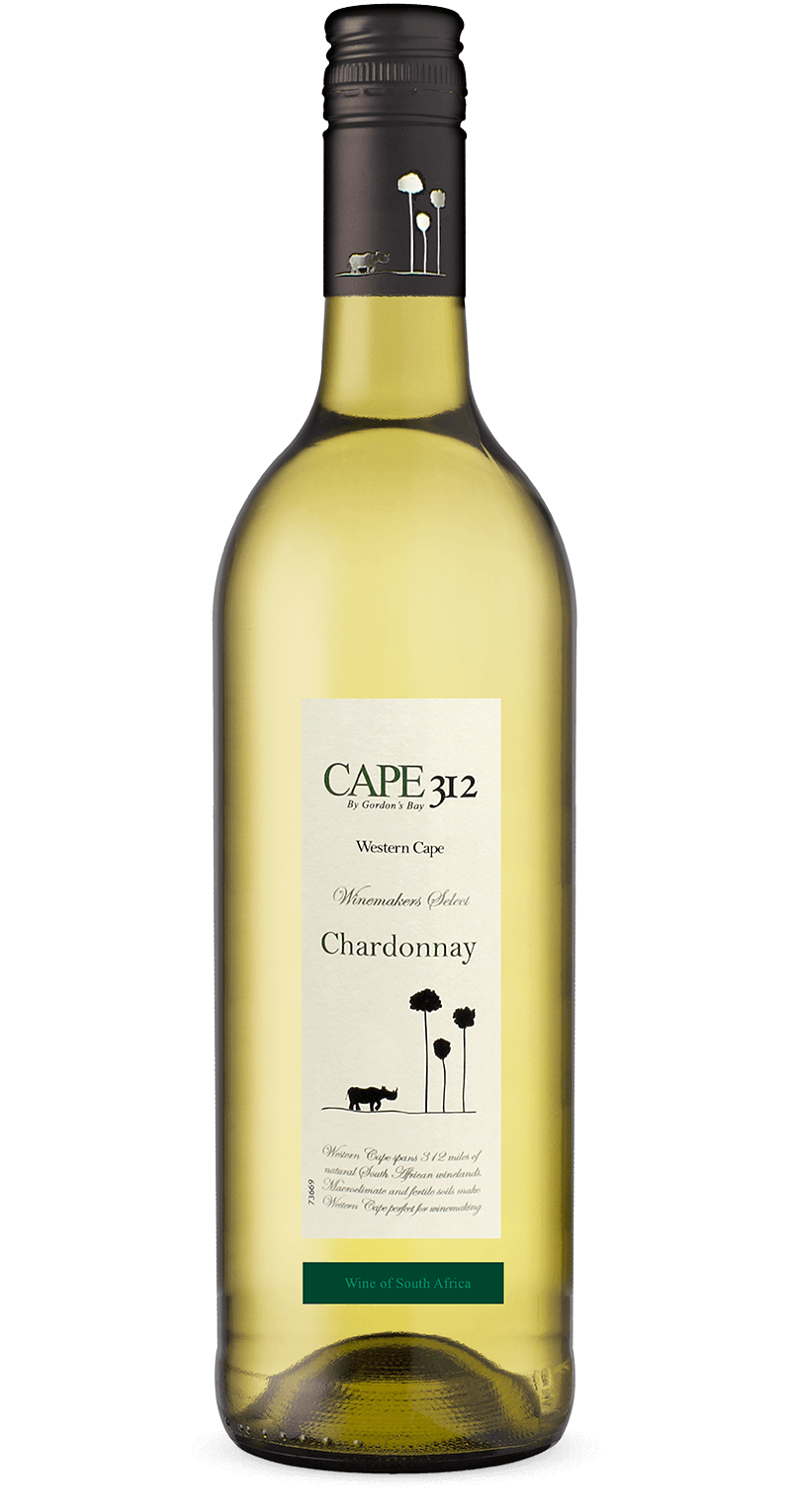 ‘Cape 312’Chardonnay75clWest-Kaap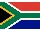 Chardonnay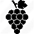 Zeer fruitige en volle afdronk.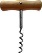 Aperitief, salades, vis en lichte vleesgerechten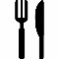 €5.90/FLES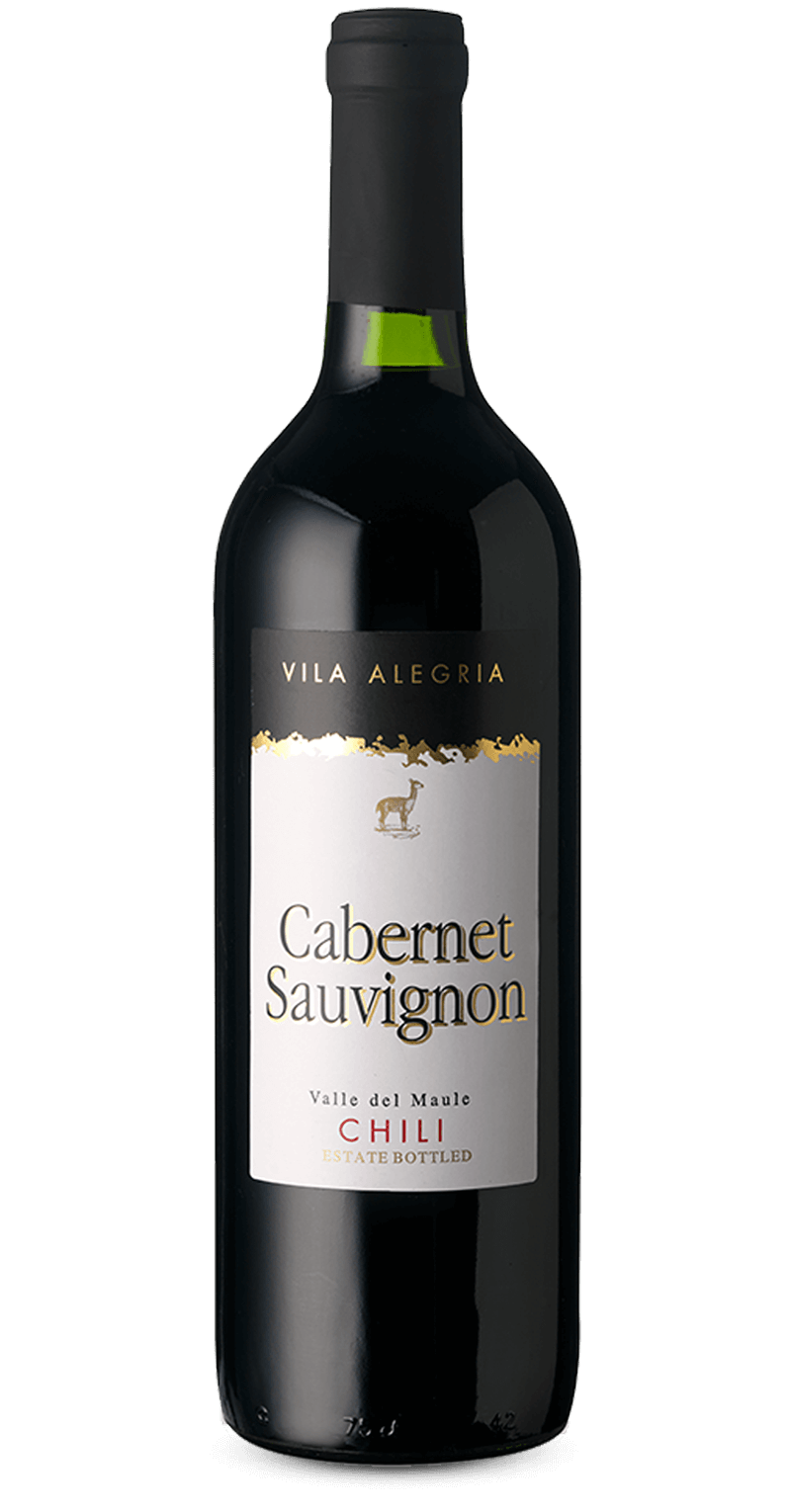 ‘Vila Alegria’Cabernet Sauvignon75clMaulevallei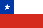 Karaktervolle smaak van cassis met een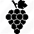 aangename chocoladesmaak als ondertoon.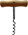 Stevige, pittige gerechten, worst, gegrild vlees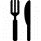 en barbecue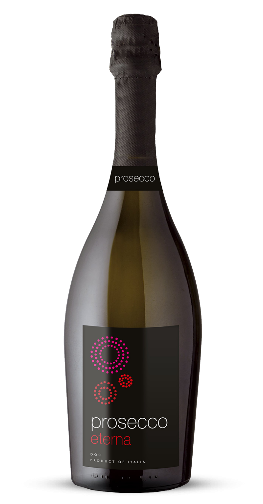 €5.90/FLESProsecco ‘Eterna’75clVeneto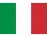 gleraFruitig, fris en levendig.Aperitief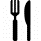 €9.90/FLES